Khwaja Yunus Ali University JournalResearch ArticlePatient Satisfaction Level on Health Care in Khwaja Yunus Ali Medical College & Hospital (KYAMCH), Enayetpur, Sirajganj, BangladeshMd. Jahidul Islam1*, Md. Mizanur Rahman2, A.B.M. Moshiuddullah1, Md. Moniruzzaman1,and  Md. Monowar Uddin Talukdar11Department of Business Administration, Khwaja Yunus Ali University, Sirajganj, Bangladesh.2Deputy Registrar, Khwaja Yunus Ali University, Sirajganj, Bangladesh.*Corresponding Author: Email: jahid.fnb05@gmail.com (Md. Jahidul Islam, Senior Lecturer, Department of Business Administration, Khwaja Yunus Ali University, Sirajganj, Bangladesh)Abstract:Patient’s satisfaction plays an exigent factor in evaluating the healthcare services of a hospital. Because we can get a clear-cut idea of what the patients’ needs and wants, and get the opinion of improving the healthcare services to be beneficial for the hospital management as well as to the nation. The purpose of this research work is to measure the patient’s satisfaction attending at OPD between 15th June 2019 to 30thJune 2019 in a territorial hospital named Khwaja Yunus Ali Medical College and Hospital, Enayetpur, Sirajganj, Bangladesh. Both the close and open-ended pre-structured questionnaire was designed for the purpose of collecting data. A total 52 randomly selected patients were included as a sample to judge the perceptions regarding health care, diagnostic, nursing, and registration services, and care from the attending physicians. The majority of patients were found to be satisfied with hospital services except registration and nursing services. The availability of specialized and skilled doctors, the cleanliness of hospital clinics and surroundings, and using high - tech diagnostic machines to identify the disease were the main reasons for choosing this hospital. It is suggested that by frequently monitoring the performance of registration staff and nurse team through introducing reward and/or incentive schemes to the efficient and giving punishment to the inefficient ones, the hospital authorities can minimize the dissatisfaction of the patients. The hospital management should conduct a regular survey to evaluate the quality control of their services.  Keywords: KYAMCH, OPD, Patient satisfaction, Health care service& Quality indicators.Introduction:Hospital and health care services are enormously treated as one of the basic and essential needs of the citizens of a country. It is one of the time-consuming predictors to justify the scenario of human resource development indices. Health care organizations are the most crucial social system for dispensing these services. The prosperity of any organization largely bank on the satisfaction of the customers. If customers are not satisfied, then the gross performance will be worthless, whether the organization is trading, manufacturing, engineering or healthcare services. The aim of the present studies is to find out the perception of patient’s satisfaction of healthcare institutions. Patients are known as the fundamental concern for any health service dispensing organization. Consequently, the hospital management should give concentration to improve the level of satisfaction of their patients. In this connection, the management should formulate regarding how a patient would be satisfied and visit the hospital and take the services.Patient satisfaction is one of the most important indicators for enhancing healthcare services; as a result, patients are increasingly being regarded as significant customers in health-care service organizations. So, health sectors are rapidly changing their strategy. They not only meet the demand of the patients but also their motive is to ‘delight’ the customer. Because people are becoming more educated than before, and they want to get better services from health-care organizations. At present, citizens are seeking the best services provided by an organization from which they can get world - class Medicare services at an affordable cost. In developing countries like Bangladesh, public health- care organizations are failing to meet their demand because of their efficiency and usage of obsolete technology. In this regard, many private health services organizations are coming forward to provide better services with their advanced technology and improved services with qualified and competent doctors, nurses and physicians etc. So, competition among these private hospitals is growing rapidly. It is difficult to survive in the long run amongst these strong competitors. Moreover, it cannot be denied that giving more concentration to delighting the customer is a very essential measure to capitalize on sustainable development.People even go abroad to treat their ailments. In developing countries like Bangladesh, people are needy and most of them have no capacity to go abroad because of their tremendous ailments. For this, people seek advanced technology services from which they can get rendered services within their home country.KYAMCH has been coming forward to give patients better services with advanced technology, qualified doctors and staff through western category services. It also ensures affordable world - class Medicare facilities at the people’s doorstep. However, this study is intended to assess patient satisfaction and provide recommendations to KYAMCH that help to improve their healthcare services.2. Study Objectives: The basic aims and objectives include:To ascertain the level of patient satisfaction in the outpatient department (OPD). To evaluate hospital care.To make some recommendations for improving KYAMCH's administrative practices in order to improve patient satisfaction. Literature Review:Patient satisfaction is an important health-care outcome metric that hospital executives should pay attention to client quality, professional quality, and management quality are the three dimensions of health service quality(Aldaqal1etal. 2012).To gain a competitive edge and thus increase profitability, providers of healthcare and healthplans should therefore be interested in investigating what constitutes ``better healthcare’’ from a consumer’s point of view, what factors are important in determining patient satisfaction with healthcare and health plan, and which of these factors can be managed and marketed (Braunsberger et al., 2002).Health facilities, food, nutrition, sanitation, and clean drinking water are all indicators of human resource development and welfare. The influence of medicine delivered on time by the nurse, the hospital atmosphere, the availability of food products, the post-operative care facility, and cleanliness on patient satisfaction and treatment quality was noted in this study. The purpose of this research is to determine the psychometric features of patient satisfaction with hospital care in order to measure patient satisfaction and evaluate hospital care (Bashir et al., 2011).Throughout the report, the researcher refers to patient satisfaction with the health system as "responsiveness," a term coined by the World Health Organization. Here the author tried to find out the variables of people’s satisfaction with the health-care system above and beyond their experience as patients (Bleich et al., 2009).One of the most important aspects of public health is high-quality care. Consumers have a fundamental right to receive high-quality care as soon as possible and at the appropriate time. Quality of care may now be easily measured, as has been demonstrated in recent years. Structure, process, and outcomes are the three components of high-quality care that may be measured. The terms Structure and Process allude to the underlying infrastructure and general facility, while Outcome refers to the final result (Arshad et al., 2012).Patient satisfaction surveys are one way to get feedback from patients about their healthcare experiences. Despite the fact that outpatient hospital services are a crucial element of healthcare delivery; there has been little attention to gathering the perspectives of those who use them. The background for patient satisfaction surveys in the outpatient sector was reviewed in this report (Keegan et al., 2003), as well as the empirical details of a satisfaction instrument that has been successfully utilized in Ireland (Satisfaction with Outpatient Services Questionnaire - SWOPS).The goal of the study was to see if there were any differences in satisfaction with acute care between patients who were treated in a physician-led substitute Hospital at Home program and those who were treated in a traditional acute hospital setting. Moreover, studies of a variety of hospital populations have discovered that older and poorer persons are less satisfied with hospital care (Leff et al., 2006).Patient satisfaction is rapidly evolving into customer delight, which means that the patient is not only cured of his ailments during his hospital stay, but he is also pleased with the amenities provided to him by the hospital and its staff during his stay, which he fondly remembers after being discharged (Qureshi et al., 2005). The purpose of this study on patient satisfaction with hospital services at SMHS Hospital was to elicit patient feedback on the quality of services at SMHS Hospital and to investigate the many factors that influence patient happiness or dissatisfaction with hospital services. Patients have specific expectations before their visit, and their pleasure or discontent with the encounter is the result of that anticipation. Providing high-quality services has been linked to greater earnings, market share, and cost reductions in numerous studies. Quality control, service quality, and the effectiveness of medical treatment have grown increasingly crucial as a result of competitive pressures and the growing need to provide patient happiness (Babu, 2012). Patient satisfaction appears to be affected by core issues such as compassion and care delivery, problems with information and education, coordination of cares, respect for patients' preferences, emotional support, involvement of family and friends, continuity and transition, physical comfort, empathy, and individualized therapy, according to this research (Central for Clinical Governance, 2009).According to the data, the majority of respondents were happy with the services given in the hospital, but some were disgruntled with the registration service. Furthermore, the level of patient happiness was linked to the services provided by physicians, nurses, and pharmacies (Vadhana, 2012).A study conducted in a Muhimbili National Hospital (MNH) in Dar Es Salaam, Tanzania indicated that patients were most satisfied with staff–patient connections, emphasizing the importance of patient satisfaction in hospital care. Patients, on the other hand, were disappointed with the quantity of time they had with their doctors (Muhondwa et al., 2008).4. Study Methodology:The research was conducted in KYAMCH located at Enayetpur, Chowhali, Sirajganj, Bangladesh. It was studied with the cooperation of the management, patients and also worked on environmental safety condition. Improvement of hospital conditions, satisfaction of patients, and the quality of health care services, like service provided by hospital authorities nursing unit, registration department, consultation time given by physicians and doctors. First, a field survey was conducted in order to get research data from 15thJune 2019to 30th June 2019 by sending trained investigators with a pre-structured close and open-ended questionnaire consisting 34 questions measuring 5 domains of patient’s satisfaction. Before sending a questionnaire to the field survey, necessary scrutinizing was done through addition, subtraction, as well as correction. The questionnaire was designed in such a manner that fulfilled the objectives of this research. 52 randomly selected patients were distributed to collect the answers to the questionnaire. Thereafter, data is edited, sorted, tabulated, and analyzed.5. Data Analysis:To get the results, it is a pre-structured open and close-ended questionnaire distributed among the 52 patients.Table-1: Demographics ResultsTable -2: Satisfaction from health care serviceFig. 1: Satisfaction of healthcare servicesTable -3: Satisfaction of diagnostic servicesFig. 2: Satisfaction of diagnostic servicesTable -4: Satisfaction of registration ServicesFig. 3: Satisfaction from registration ServicesTable -5: Satisfactory cares from DoctorsFig. 4: Satisfactory cares from Doctors6. Results and Discussions:To measure the patient’s satisfaction, questions were asked to the patients who were attending OPD to take the healthcare services at KYAMCH. First, sample data has been divided into various demographic characters like sex, education level, occupation, income level, age and visiting frequency at OPD. A related literature review reveled that these demographic factors had a direct and indirect impact on the satisfaction level of patients. Moreover, aged, poor people (low level of income) and less educated patients are more satisfied than the others. For measuring the satisfaction level of any health care organization, these socio-demographic variables hold the key concentration while providing various healthcare services. A total 64% of patients are taken among males and the remaining are female. 86% out of 64% of males said that they are satisfied with the overall service provided by the hospital. Whereas, only 60% out of 36% of female patients are satisfied.About educational background, 60% of patients range from illiterate to higher secondary level and the remaining are from graduate to post graduate level. 90% out of 60% for this type of patients said that they are satisfied with healthcare services, while another 70% out of 40% opined that they are satisfied. 30% out of total patients lie between income ranges of BDT 20, 000-30, 000 which implies that they are the major healthcare service receiver from this hospital. After analyzing all the demographics’ features taken into consideration, this survey shows a statistically significant impact on patients’ satisfaction. On the basis of existing research patient satisfaction directly linked with various domain like satisfaction care from hospital services (OPD is clean & tidy, waiting room is clean, spacious, bright, & airy, Chairs are available in waiting room, wheel chairs and trolleys are at satisfactory level, washroom is clean and tidy), satisfaction from diagnostic services (physician informed patients about treatment process, physician spent enough time in consultation, diagnostic service is affordable etc.), satisfaction from registration services (registration staffs warmly welcomed the patients, registration staffs are punctual and easily approachable, registration process is easy, waiting time in registration process is appropriate.) and satisfactory cares from Doctors (Doctors give much attention to the patients, Doctors give enough time to explain the illness for informed consent, Doctors are available etc.).The second domain taken into consideration for measuring patients’ satisfaction is satisfaction with health care services, which includes five questions asked by each patient. 85% of total respondents responded that the waiting room of KYAMCH is clean, spacious, bright, and airy. The highest level of satisfaction comes in this area, accounting for 81% responses that chairs are available in the waiting room. 92% of patients are satisfied with the cleanliness of OPD and washroom, but 28% of respondents are dissatisfied with the availability of the number of wheelchairs and trolleys.Another influencing factor for analyzing patient satisfaction is measuring satisfaction from diagnostic services. In this domain, most of the respondents are not very satisfied with receiving the diagnostic services, especially they are very dissatisfied with the behavior of the nursing team.  Sometimes, the patients spend the whole day getting diagnostic services and receiving the diagnostic report. They said KYAMCH uses modern technologies and machines, but there are some limitations regarding lab technicians which lengthen to provide service promptly.The performance of the registration department is not good enough to provide satisfactory services. On an average, half of the total patients are dissatisfied with the behavior of registration staff, such as their facial expression is not good enough towards patients and sometimes, they behave rudely.The most important and crucial domain for measuring hospital performance towards patients is satisfactory care from doctors. 78% said doctors give attention, 75% opined doctors give enough time to explain the illness,78% respondents said that doctors are available, 85% said they will see this doctor again. Each patient gives 80% rating regarding their consultation, which represents that they are highly satisfied with receiving healthcare services from doctors. 7. Recommendations: The best investment in public service related business is good behavior. This is the universal truth. There is a general agreement that if just a bit of patience with good manners for the sake of humanity; the result will be unbelievable and the economy will boom without investing money.By introducing a daily monitoring system the hospital management could promote their quality services. If any discrepancies arise, then they should be reproached by the responsible doctors or staffs.Arranging proper training programs for registration staff and nurses.Introducing the easiest registration procedures which eliminates the waiting time in the registration process.Introducing incentives as a reward for giving satisfactory services and punishment for providing unsatisfactory services.8. Conclusion:From this present study, it has been observed that individuals in Bangladesh are becoming very concerned about healthcare services. Patient satisfaction is a crucial and time-consuming phenomenon for measuring the performance of health care services. Patients’ satisfaction is related to medical and paramedical services provided by the health care organization. It affects the timely, efficient and patient -centered delivery of quality healthcare. Patient satisfaction is thus a very fruitful benchmark to measure the performance of doctors, staff and hospitals authorities. Based on the present findings, on average, more than 82% of patients are highly satisfied with the healthcare services received from their doctors. This shows that the doctor’s ability to identify the disease is good enough; they are punctual and caring towards patients. The present survey reveals more than 80% of the respondent sare satisfied with the hospital facilities. Besides the availability of hospital facilities, doctors care, diagnostic services, the following two major domains, like the performance of the registration services and nursing teams, are not up to the mark. Based on the results, the overall patient satisfaction is moderately high compared with other health care organizations in the rural part of the North Bengal region in Bangladesh, taking into consideration the average standard level of general expectation. Physician service, hospital service, registration services, nursing team behavior etc. are the major key predictors of measuring patient’s satisfaction of OPD at KYAMCH. It is also to keep in mind that, most people in this region have very little knowledge about the basic infrastructure and medical equipment of a hospital. Besides, they fall in the trap of some so-called private clinics here. As a consequence, they still stay in the dark regarding better services. In the future, these patients will acquire the true information and accept KYAMCH as one of the best ones.Designing a patient satisfaction program is not only about carrying out a hypothetical study. The current study shows that concentration is essential. Sustainable improvements are required by introducing regular inspection and monitoring by the hospital authorities, by arranging training programs for the staff at a regular interval of time, by involving cultural change of outlook, and so on.9. Conflict of Interest:All the authors in this research project hereby declare that there are no conflicts of interest.10. Authors Contributions:The concept of this present research was initiated by Islam MJ. All the authors participated in designing a questionnaire to conduct the field survey for the purpose of collecting and editing data. Thereafter, edited data was arranged graphically and analyzed with the cooperation of all authors. Finally, Islam MJ took part in writing the manuscript and the rest of the authors approved the final manuscript after careful readings.  11. Funding of the Research:Khwaja Yunus Ali University (KYAU) provided all the financial support to carry out the field survey and to accomplish the research work properly.12. Acknowledgement:First, we would like to express profound gratitude to the supreme of the universe the Almighty Allah. We would also like to express our deepest appreciation to all those who provided immense support and guidance for successfully completing this research work. We are very indebtedness to the honorable founder of Khwaja Yunus Ali University for the greatest contribution to disseminating higher education to the doorsteps of the general people.13. References:Aldaqal SM, Alghamdi H.,and  AlTurki H.  et al. (2012). Determinants of patient satisfaction in the surgical ward at a University Hospital in Saudi Arabia. Life Science Journal, 9(1), pp.277-280. Retrieved April 08, 2017, from http://www.lifesciencesite.comArshad AS, Hamid S, Jabeen R. and Anjum F. (2012). Measuring patient satisfaction: a cross sectional study to improve quality of care at a tertiary care hospital. Healthline, Journal of Indian Association of Preventive and Social Medicine, 3(1), pp.59-62. Retrieved March 04, 2017.Babu, T. S. (2012). A Study on Patient Satisfaction in Hospitals. International Journal of Management Research and Business Strategy, 01(01), pp.101-118. Retrieved November 03, 2017, from http://www.ijmrbs.com/currentissue.phpBashir T, Shahzad A, Khilji BA and Bashir R. (2011). Study of Patients Satisfaction and Hospital Care in Pakistan: Case Study of Madina Teaching Hospital University Faisalabad. World Applied Sciences Journal, 12(8), pp.1151-1155. Retrieved January 14, 2017.Bleich SN, Özaltin E. and Murray CJ. (2009). How does satisfaction with the health-care system relate to patient experience? Bulletin of the World Health Organization, 87, pp.271-278.Braunsberger K. and Gates R.H. (2002). Patient/enrollee satisfaction with healthcare and health plan. Journal of consumer marketing. Retrieved December 15, 2016. Centreforclinicalgove, R. (2009). Complaints and patient satisfaction: a comprehensive review of the literature. Retrieved May 09, 2017, from http://clingov.med.unsw.edu.auKeega O and Mcgee H. (2003). A Guide to Hospital Outpatient Satisfaction Surveys. Practical recommendations and the satisfaction with outpatient services (SWOPS) Questionnaire. Royal College of Surgeons in Ireland. Retrieved October 03, 2017, from : http://epubs.rcsi.ie/psycholrep/16Leff  B, Burton, and  Mader S et al. (2006). Satisfaction with hospital at home care. Journal of the American Geriatrics Society, 54(9), pp.1355-1363.Muhondwa EPY, Leshabari MT, and Mwangu M.. (2008). Patient satisfaction at the Muhimbili National Hospital in Dar Es Salaam, Tanzania. East African Journal of Public Health, 5(2), pp.67-73. Retrieved March 27, 2017.Qureshi W, Khan NA, and Naik AA et al.  (2005). A case study on patient satisfaction in SMHS hospital, SRINGAR. JK-Practitioner, 12(3), pp.154-55. Retrieved June 06, 2017.Vadhana M. (2012). Assessment of patient satisfaction in an outpatient department of an autonomous hospital in Phnom Penh, Cambodia. Ritsumeikan Asia Pacific University.Citation: Islam MJ, Rahman  MM, Moshiuddullah  ABM, Moniruzzaman M, Talukdar MMU. (2021). Patient Satisfaction Level on Health Care in KhwajaYunus Ali Medical College & Hospital (KYAMCH) in Bangladesh. KYAU Journal. 4(1), 68-76Publisher homepage: www.kyau.edu.bdOPEN ACCESSISSN: 2521-3121 (Print)Journal homepage: www.journal.kyau.edu.bd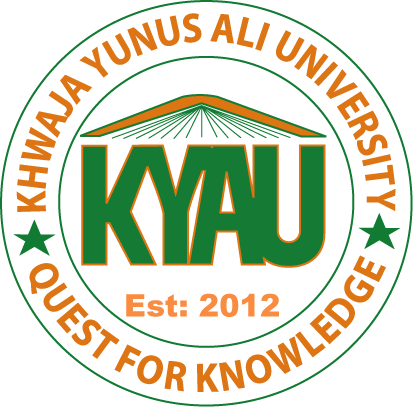 VariablesRespondents (%)VariablesRespondents (%)VariablesRespondents (%)SexMaleFemaleOccupationGovt. JobPrivate JobStudentsOtherEducationIlliteratePrimarySecondaryHigh SchoolGraduatePost Graduate643610601515102515202010Income0-1000010,0000-2000020,000-3000030,000-4000040,000-5000050,000-60,00060,000-7000070000-8000080,000-90,00090000-aboveAgeBelow 20 years20-4040-6060-above101030101010555515304015Visiting OPDOnceTwiceThriceFourthFifthMore than Fifth101030301010OPD is clean & tidyWaiting room is clean, spacious, bright, & airyChairs are available in waiting roomWheel chairs and trolleys are at satisfactory levelWashroom is clean and tidyPhysician informed patients about treatment processPhysician spent enough time in consultationPhysician are punctual and easily reachableDiagnostic service is costlyNurses answer the patient’s questions gently and respectfullyNurses are punctual and easily reachableBehaviors of Nursing team is satisfactoryRegistration staffs warmly welcomed the patientsRegistration staffs are punctual and easily reachableRegistration process is easyWaiting time in registration process is appropriateDoctors give much attention to the patientsDoctors give enough time to narrate the illnessRate the courtesy of doctorsDoctors are availableRate your consultation with doctor todayDo you see this doctor again?